Ecole Riverdale Elementary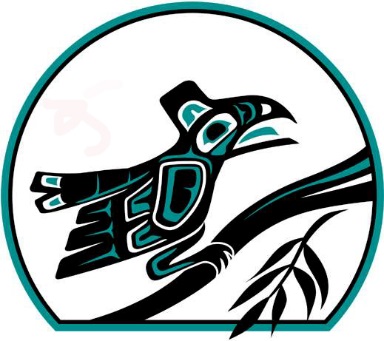 2016-2017 School CalendarSept. 6	School Opens (10:00 to 11:00 am)Sept. 26	Non-Instructional Day – School ClosedOct. 10	Thanksgiving Day Holiday – School ClosedOct. 21	Non-Instructional Day – School ClosedNov. 3	Early Dismissal - 1.30pm and Student Led ConferencesNov. 4	Non-Instructional Day (Ministry Designated Curriculum Day) – School ClosedNov. 10	Non-Instructional Day – School ClosedNov. 11	Remembrance Day Holiday – School ClosedDec. 16	Last Day of Classes Before Winter VacationJan. 3	School ReopensFeb. 2	Early Dismissal - 1.30pm and Parent Teacher Learning ConversationsFeb. 13	B.C. Family Day – School ClosedFeb. 17	Non-Instructional Day – School ClosedMar. 10	Last Day of Classes before Spring Break Mar. 27	School ReopensApr. 14	Good Friday – School ClosedApr.17	Easter Monday – School ClosedMay 5	Non-Instructional Day – School ClosedMay 18	Early Dismissal - 1.30pm and Student Led ConferencesMay 22	Victoria Day Holiday – School ClosedMay 29	Non-Instructional Day – School ClosedJune 29	Early Dismissal—1:30 pm and Last Day of ClassesThe year ahead promises that we will SOAR to great heights!